ATC Maynooth University  — language school in Ireland 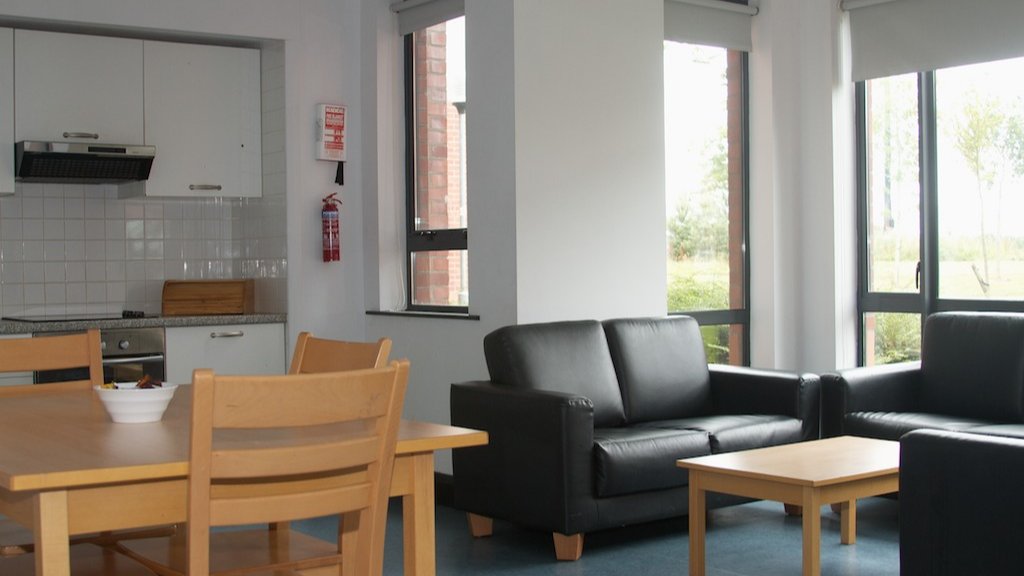 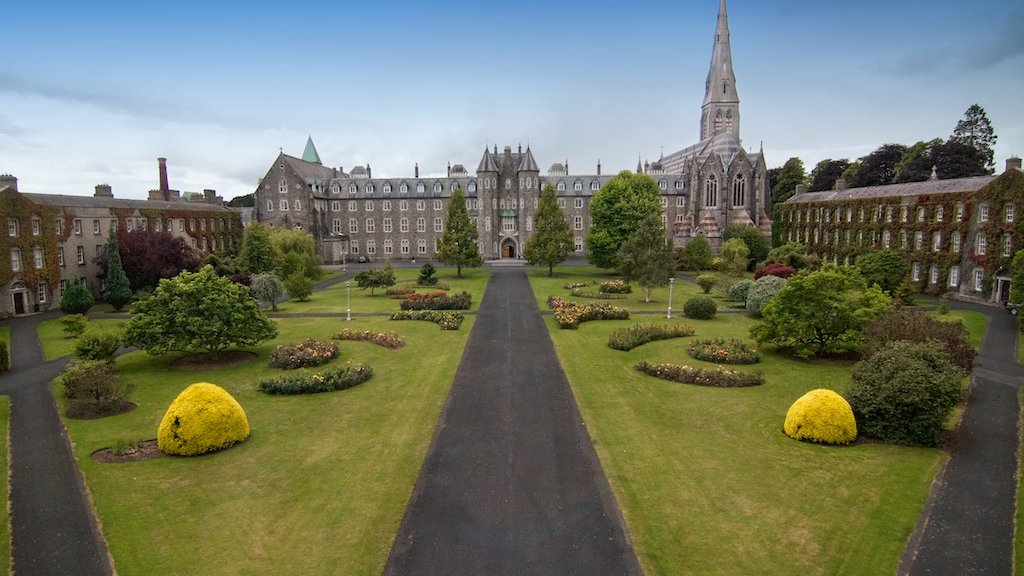 Maynooth, County Kildare, Ireland, from 11 to 17 ageDescriptionWhy choose this programInfrastructureSport infrastructureHobbies and clubsWhat else included in the program priceRecommended arrival cityДублинSample timetableFor booking please go to www.travelclass.org Course intensity18AccommodationCampusRoom typeSingleBathroom facilitiesEn-suiteMealsBreakfast, Lunch and DinnerExcursions per week2Weekday excursions1Full day excursions1MorningAfternoonEveningDay 1Arrival DayIntroduction to ATC Staff, campus and other studentsDisco Day 2English ClassesATC Projects - GamezoneFashion ShowDay 3English ClassesTrip to Chocolate Factory with ATC Staff and by private transportIrish NightDay 4English ClassesWorld of Work / Conversation ClubFilm Night Day 5English ClassesATC Projects Photography with ATC TeamGumball Challenge Day 6English ClassesATC Projects Gamezone with ATC TeamGiant TwisterDay 7Dublin City CentreDublin City CentreTalent ShowDay 8Free dayDay 9English ClassesATC ProjectsGamesDay 10English ClassesATC ProjectsDiscoDay 11English ClassesHalf day excursionQuizDay 12English ClassesATC ProjectsFashion ShowDay 13English ClassesATC ProjectsKaraokeDay 14Full day excrusionFull day excrusionFull day excrusion